SEMIFINALSUnited States vs. HondurasHead-to-head CU-20:Honduras leads the all-time series GP-10 W-4 D-4 L-2 GF-5 GA-6Honduras 1-0 United States, Semifinals - Puerto Rico 1976.Honduras 1-0 United States, Group A - Honduras 1978.United States 0-0 (9-8) Honduras, Semifinals - United States 1980.Honduras 1-0 United States, Final - Guatemala 1982.Honduras 2-1 United States, Group 2 - Trinidad & Tobago 1984.Honduras 0-4 United States, Final Group - Canada 1992.Honduras 0-0 United States, Group 2 - Mexico 1996.United States 0-0 Honduras, Group A - Trinidad & Tobago 2009.United States 0-0 (5-3) Honduras, Final - Costa Rica 2017.Honduras 0-1 United States, Group G (Final Round) - United States 2018.Head-to-head CU-20 (CONCACAF ERA - since 2009):United States leads the all-time series GP-3 W-1 D-2 L-0 GF-1 GA-0United States 0-0 Honduras, Group A - Trinidad & Tobago 2009, Dwight Yorke Stadium, Bacolet (8-Mar-2009).United States 0-0 (5-3) Honduras, Final - Costa Rica 2017, Estadio Nacional, San José (5-Mar-2017).Honduras 0-1 United States (Ayo Akinola), Group G - United States 2018, IMG Academy Stadium, Bradenton (19-Nov-2018).➔ They met for the last time in 2018, in Group G along with Costa Rica. The USA won 1 goal from Ayo Akinola in the 51st minute at the IMG Academy stadium in Bradenton and advanced to the final where they later defeated Mexico (2-0) and qualified for the 2019 FIFA U-20 World Cup in Poland. Honduras finished in second place in the group and qualified for the 2019 FIFA World Cup in Poland.➔ It will be the 3rd game in the Semifinals of the Concacaf U-20 Championship. The first time was in Puerto Rico 1976, victory of Honduras 1-0 (3-Oct-1976) and qualified for the final and the FIFA Youth World Cup in Tunisia 1977 (later lost to Mexico on penalties 4-3 after drawing 0-0 in regulation time in the final). The last time, it was in 1980, they tied 0-0 in regulation time (15-Aug-1980) and the USA advanced to the final by winning 9-8 on penalty kicks and securing their ticket to the FIFA Youth World Cup Australia 1981 (Later, lost the final of the tournament against Mexico 2-0).➔ The United States won both definitions from the penalty spot against Honduras. Semifinals in the United States 1980 (9-8) after drawing 0-0) in regulation time (15-Aug-1980 and in Costa Rica 2017 triumph (5-3) after drawing 0-0 (5-Mar-2017) .United States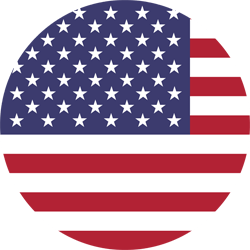 ALL-TIMES RECORD: GP-128 W-79 D-21 L-28 (GF-299 GA-103) / 67.2% effectiveness.TOP SCORERS (CONCACAF ERA - 2009 PRE): Álex Méndez (8), Ayo Akinola (7), Ulysses Llanez (7), Roman Gall (5), Quinn Sullivan (5), Paxten Aaronson (4), Brooks Lennon (4), Justin Rennicks (4), Anthony Fontana (4), Juan Pablo Torres (4), Kelyn Rowe (3), Jose Villarreal (3), Paxton Pomykal (3), Mark McKenzie (3).TRIUMP WITH MOST GOALS (CONCACAF ERA - 2009 PRE): 13-0 vs. US Virgin Islands (Griffin Dorsey, Ayo Akinola, Ulisses Llanez x3, Anthony Fontana, Justin Rennicks x2, Mark Mckenzie x2, Paxton Pomykal, Alex Mendez y Emanuel Pérez), Group A - United States, IMG Academy Stadium, Bradenton (3-Nov-2018).RECORD CU-20 2022: GP-5 W-4 D-1 L-0 (GF-22 GA-2) / 86.7% effectiveness. GAMES: 10-0 vs. Saint Kitts and Nevis, 2-2 vs. Canada, 3-0 vs. Cuba (Group Stage), 5-0 vs. Nicaragua (Round Of 16), 2-0 vs. Costa Rica (Quarterfinals).TOP SCORERS 2022 CU-20: Quinn Sullivan (5), Paxten Aaronson (4), Nikolas Tsakiris, Cade Cowell (2), Jack Mc Glynn, Tyler Wolff, Mauricio Cuevas, Rokas Pukstas, Diego Luna, Caden Clark, Jalen Neal (1).ASSISTANTS 2022 CU-20: Diego Luna (4), Quinn Sullivan, Caden Clark (3), Cade Cowell, Paxten Aaronson, Alejandro Alvarado Jr. (1).GOAL IN 2022 CU-20: OPEN PLAY (14), HEAD (2), PENALTY (4), OWN GOAL (2).SAVES 2022 CU-20: 9. GOALKEEPERS: Christopher Brady (8), Juan Carrera (1). CLEAN SHEETS: 4.FINALS IN CU-20 (7): United States 1980 vs. Mexico (Runner-Up), Guatemala 1982 vs. Honduras (Runner-Up), Trinidad & Tobago 2009 vs. Costa Rica (Runner-Up), Mexico 2013 vs. Mexico (Runner-Up), Costa Rica 2017 vs. Honduras (Winner), United States 2018 vs. Mexico (Winner).   U20 MEN'S FIFA WORLD CUP APPEARANCES: 17 (Australia 1981, Mexico 1983, Chile 1987, Saudi Arabia 1989, Australia 1993, Malaysia 1997, Nigeria 1999, Argentina 2001, UA Emirates 2003, Netherlands 2005, Canada 2007, Egypt 2009, Turkey 2013, New Zealand 2015, South Korea 2017, Poland 2019, Indonesia 2023).LAST APPEARANCE: Poland 2019 (Quarter-Fnals).TEAM RECORD U20 MEN'S FIFA WORLD CUP: GP-66 W-26 D-10 L-30 (GF-93 GA-96).BEST WORLD CUP PERFORMANCE: 4° Place (Saudi Arabia 1989).U20 WORLD CUP TOP SCORERS: Jozy Altidore (4), Eddie Johnson (4), Josh Sargent (4), Sebastian Soto (4), Taylor Twellman (4), Freddy Adu (3), Danny Szetela (3), Steve Snow (3), Chris Faklaris (3).  The United States is the team with the most goals scored to date (22), with the US scoring 11 goals in each half of the match. It is the team with the most passes (2,140).PLAYERS-TO-WATCH:★ Paxten Aaronson scored two goals in the Quarterfinals against Costa Rica, he has scored 4 goals in 5 appearances (100% of his goals have been from plays). He has made 11 shots and one assist in 264 minutes on the field.★ Quinn Sullivan, has scored 5 goals and 3 assists in 5 appearances. The striker is one of the three players with the most shots in the CU-20 with (18).★ Caden Clark, scored 1 goal and has 3 assists. The midfielder has completed 91 passes and received 7 fouls in 263 minutes.Honduras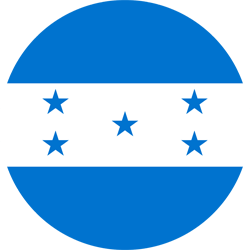 ALL-TIMES RECORD: GP-100 W-65 D-15 L-20 (GF-209 GA-89) / 70% effectiveness.TOP SCORERS (CONCACAF ERA - 2009 PRE): Josué Villafranca (7), Marco Aceituno (6), Luis Enrique Palma (5), Bryan Róchez (4), Alberth Elis (4), Calos Mejía (4), Cristian Cálix (4), Roger Rojas (3), Jorge Álvarez (3), Jefryn Macías (3), Selvin Guevara (3).TRIUMP WITH MOST GOALS (CONCACAF ERA - 2009 PRE): 12-0 vs. Sint Maarten (Luis Palma x2, Carlos Mejía x2, Cristian Cálix x3, Selvin Guevara, Josué Villafranca, Elison Rivas, Gerson Chávez y Mikel Santos) Group C - United States 2018, IMG Soccer Complex, Bradenton (3-Nov-2018).RECORD CU-20 2022: GP-5 W-5 D-0 L-0 (GF-15 GA-2) / 100% effectiveness. GAMES: 3-0 vs. Antigua and Barbuda, 5-0 vs. Jamaica, 1-0 vs. Costa Rica (Group Stage), 4-1 vs. Curacao (Round Of 16), 2-1 vs. Panama (Quarterfinals).TOP SCORERS 2022 CU-20: Marco Aceituno (6), Jefryn Macías (3), Aaron Zuñiga, Isaac Castillo, Jeyson Contreras, Geremy Rodas, Miguel Carrasco, Odin Ramos (1).ASSISTANTS 2022 CU-20: Javier Arriaga, Odin Ramos (2), Antony García, Geremy Rodas, Jeyson Contreras, Isaac Castillo, Marco Aceituno (1).GOALS IN 2022 CU-20: OPEN PLAY (7), HEAD (4), PENALTY (4).SAVES 2022 CU-20: 14. GOALKEEPERS: Juergen García (14). CLEAN SHEETS: 3.FINALS IN CU-20 (3): Puerto Rico 1976 vs. Mexico (Runner-Up), Guatemala 1982 vs. United States (Winner), Costa Rica 2017 vs. United States (Runner-Up).U20 MEN'S FIFA WORLD CUP APPEARANCES: 9 (Tunisia 1977, Qatar 1995, Nigeria 1999, Netherlands 2005, Egypt 2009, New Zealand 2015, South Korea 2017, Poland 2019, Indonesia 2023).LAST APPEARANCE: Poland 2019 (Group Stage).TEAM RECORD U20 MEN'S FIFA WORLD CUP: GP-24 W-5 D-0 L-19 (GF-23 GA-79).BEST WORLD CUP PERFORMANCE: Group Stage (Tunisia 1977, Qatar 1995, Nigeria 1999, Netherlands 2005, Egypt 2009, New Zealand 2015, South Korea 2017, Poland 2019).U20 WORLD CUP TOP SCORERS: Jorge Álvarez (2), Amado Guevara (2), Mario Martínez (2), Bryan Róchez (2), David Suazo (2).Honduras is the only team that has won all the games in the CU-20 2022 and the team that has scored the most goals with a header (4).PLAYERS-TO-WATCH:★ Marco Aceituno has scored 6 goals (3 from plays, 2 from penalties and 1 from a header) in 274 minutes. The forward has made 15 shots, 1 assist and completed 35 passes in 5 games.★ Odin Ramos made 3 shots in the Quarterfinals in a 2-1 victory vs. Panama. The midfielder has 170 passes to date, 2 assists, 13 fouls received, 10 shots, 1 goal and 5 ball recoveries in 346 minutes played.★ Miguel Carrasco, was the player with the most balls recovered vs. Panama (4). The midfielder completed 120 passes, received 10 fouls, 6 ball recoveries, 99 correct passes and 7 shots and 1 goal.